АДМИНИСТРАЦИЯЖЕМЧУЖИНСКОГО СЕЛЬСКОГО ПОСЕЛЕНИЯНИЖНЕГОРСКОГО РАЙОНА РЕСПУБЛИКИ КРЫМРАСПОРЯЖЕНИЕ № 25-Р07 мая 2020 года									с.ЖемчужинаО внесении изменений в сводную бюджетную росписьрасходов бюджета и в кассовый план расходов по администрации Жемчужинского сельского поселенияНижнегорского района Республики КрымВ соответствии с п.3 ст.217,ст.217.1 Бюджетного кодекса Российской Федерации, Федеральным Законом от 06 октября 2003года № 131-ФЗ « Об общих принципах организации местного самоуправления в Российской Федерации», Уставом муниципального образования Жемчужинское сельское поселение Нижнегорского района Республики Крым, Соглашением о предоставлении в 2020 году из бюджета Республики Крым субсидии бюджету муниципального образования Жемчужинское сельское поселение Нижнегорского района Республики Крым  на проведении мероприятий по санитарной очистке и уборке территорий муниципальных образований в рамках реализации Государственной программы реформирования жилищно-коммунального хозяйства Республики Крым № 297 от 07 апреля 2020 года, руководствуясь Положением о бюджетном процессе в муниципальном образовании Жемчужинское сельское поселение Нижнегорского района Республики Крым 1.Внести изменения в сводную бюджетную роспись расходов бюджета администрации Жемчужинского сельского поселения Нижнегорского района Республики Крым (прилагается).2.Внести помесячно изменения в  кассовый план в части расходов по администрации Жемчужинского сельского поселения Нижнегорского района Республики Крым (прилагается).3.Контроль за исполнением настоящего распоряжения возложить на заместителя главы администрации Пшеничникову Н.А.4.Настоящее распоряжение вступает в силу с момента подписания. Председатель Жемчужинскогосельского совета - глава администрации Жемчужинского сельского поселения				С.И.ЧупиковСВЕДЕНИЯ ОБ ИЗМЕНЕНИЯХ СВОДНОЙ БЮДЖЕТНОЙ РОСПИСИ РАСХОДОВ на 2020 годГлавный распорядитель средств: Администрация Жемчужинского сельского поселения Нижнегорского района Республики КрымНаименование показателяКОДУтверждено на 2020 год,руб.Сумма изменений (+,-),руб.Сумма с учетом изменений,руб.Наименование показателяведомствараздела, подразделацелевой статьивида расходовопераций сектора государственного управленияУтверждено на 2020 год,руб.Сумма изменений (+,-),руб.Сумма с учетом изменений,руб.Прочие работы, услуги90305030200002590244226185 018,00-15 789,47169 228,53Прочие работы, услуги903050302000S0200244226300 000,00+15 789,47315 789,47Итого485 018,000,00485 018,00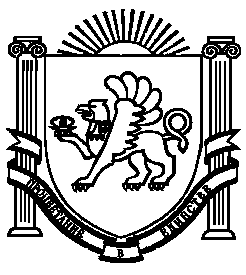 